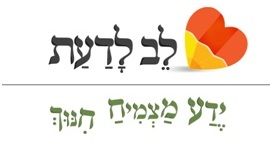 כרמלה חברתך, השאילה ממך עט מיוחד לקישוט קיר הכתה בהפסקה. את יצאת לשחק ובקשת ממנה שלא תשכח להחזיר אותו לקלמר שלך כי את זקוקה לו בבית. שירה הבטיחה. הגעת הביתה והעט לא נמצא בקלמר. מה תחשבי על שירה?המחשב שלך בבית הפסיק לפעול. אחיך הגדול אמר שחסר חלק קטן שאפשר לקנותו ולתקן את המחשב לבד. בקשת מאבא שיזכור לקנות לך את החלק כי את חייבת את המחשב להכנת מצגת. 
כל היום חיכית, אבא חזר הביתה בשמונה בערב והתברר שהוא שכח לקנות. מה תחשבי על אבא?המורה הודיעה אתמול, שיוצאים לטיול בשעה 9:00 בבוקר. 
בבוקר, האוטו שלכם נתקע והגעת לבית הספר בשעה-10:00. את מגלה שהאוטובוס כבר נסע ומתקשרת בפלאפון לחברה שבאוטובוס, והיא אומרת לך שהם ביציאה מהעיר, את מבקשת שיחכו לך שם, אך המורה לא מסכימה. מה תחשבי על המורה?כל בנות הכתה מתארגנות למשחק מחניים. הקבוצות שוות 10 כנגד10. לפתע חבצלת, אחת הבנות מודיעה שהיא חייבת ללכת ועוזבת את המגרש, הלך לכן התכנון. מה את חושבת על חבצלת?5. חזרת מיום עמוס בלימודים. אמא שלך הבטיחה לך שכשתבואי היא כבר תהיה בבית. הגעת הביתה, את מנסה לפתוח את הדלת והנה הדלת נעולה, את מציצה במחבוא הקבוע של המפתח, ליד העציץ ואין שום דבר. את מחייגת לאמא ושומעת- “מנוי הפלאפון שאליו חייגת- אינו זמין כעת” את יושבת בפתח הבית רעבה ועייפה. מה את חושבת על אמא?